Schema di Contratto - Indagine di mercato per l’affidamento in concessione del Servizio di distribuzione di bevande calde, fredde e snack mediante distributori automatici – quinquennio scolastico 2022/2027All’Albo OnlineSezione Amministrazione Trasparente Bandi e GareAllegato 7CIG Z8B3597C60Codice Ufficio: Codice Ministeriale: Validità 2022 – 2027ContrattoPer l’affidamento, ai sensi dell’art. 60 del D. Lgs. 50/2016 del “Servizio di distribuzione di bevande calde, fredde e snack mediante distributori automatici presso tutte le sedi dell’Istituto di Ostellato Via Marcavallo, 35/b - 44020 ”TraL’Istituto Comprensivo di Ostellato  Via Marcavallo, 35/b - Ostellato (FE)  44020   Codice fiscale 92009650380 nella persona del legale rappresentante – Dirigente Scolastico dott. Nicola BianchinEL’operatore economico ________________ legalmente rappresentato ______________________ C.F./P.IVA _______________________ con sede legale in _________________ alla Via ____________________ città __________________________Premesso cheQuesta Istituzione Scolastica con Nota Prot. n. 2537 del 19.03.2022 procedeva ad una gara con procedura aperta a mezzo di Determina a Contrarre Prot. n. 2536 DEL 19.03.2022 all’affidamento in concessione, ai sensi dell’art. 164 del D.lgs. n. 50/2016 dei Servizi di distribuzione di bevande calde, fredde e snack mediante distributori automatici ubicati presso le sedi dell’I.C. di Ostellato (n. 10 plessi), secondo le modalità e le caratteristiche fissate nel Bando e in tutti gli allegati documentali contestualmente approvati con la Determina in questione;il bando di gara è stato pubblicato con le forme e le modalità previste dalla normativa;le Parti, con il presente contratto, intendono disciplinare l’esecuzione del Servizio oggetto di affidamento;con il Patto di Integrità il Legale Rappresentante _______________________della Ditta _____________________________ha accettato e sottoscritto gli impegni presi per il rispetto delle norme anticorruzione e le sanzioni previste in caso di mancato rispetto dello stesso PattoSi conviene e si stipula quanto segueArt. 1 Oggetto del contrattoOggetto della presente Concessione è l'affidamento del Servizio di distribuzione di bevande calde, fredde e snack mediante distributori automatici nell’Istituto Comprensivo di Ostellato (FE) e presso le sedi indicate di seguito, con assunzione in capo al Concessionario del rischio operativo legato alla gestione del Servizio.Le sedi dell’Istituto Comprensivo di Ostellato interessate al servizio sono:Scuola dell’Infanzia Bruno e Maria Feggi, Via del Parco 1/B - Migliarinon. 1 distributore di bevande caldeUtenza: circa 8 personale docente e ATAScuola dell’Infanzia Via Lidi Ferraresi, Via Lidi Ferraresi 13 - Ostellaton. 1 distributore di bevande caldeUtenza: circa 8 personale docente e ATAScuola dell’Infanzia di Corte Cascina, Via Sfondrabò 5 - Migliaron. 1 distributore di bevande caldeUtenza: circa 8 personale docente e ATAScuola dell’Infanzia G. Pascoli, Via Gramsci 22 - Massafiscaglian. 1 distributore di bevande caldeUtenza: circa 8 personale docente e ATAScuola Primaria D. Alighieri, Via Marcavallo 35/B - Ostellaton. 1 distributore di bevande calde, fredde e snackUtenza: circa 30 personale docente e ATAScuola Primaria G. Carducci, Via Ferrara 98 - Dogaton. 1 distributore di bevande calde, fredde e snackUtenza: circa 20 personale docente e ATAScuola Primaria di Massafiscaglia, Piazza Repubblica 13 - Massafiscaglian. 1 distributore di bevande calde, fredde e snackUtenza: circa 20 personale docente e ATAScuola Primaria D. Alighieri, Via A. Gramsci 10 - Migliarinon. 1 distributore di bevande calde, fredde e snackUtenza: circa 30 personale docente e ATAScuola Secondaria B. Rossetti, Via Marcavallo 35 - Ostellaton. 2 distributore di bevande calde, fredde e snackUtenza: circa 120 alunni circa 30 personale docente e ATAScuola Secondaria Di Fiscaglia, Via Nuova 5 - Fiscaglian. 2 distributore di bevande calde, fredde e snackUtenza: circa 120 alunni circa 30 personale docente e ATAPer un totale di n. 12 distributori automatici. Tale numero potrebbe essere modificato su richiesta del concessionario e d’accordo con l’Amministrazione procedente.Per l’espletamento del Servizio, l’Istituzione Scolastica concede all’Aggiudicatario l’uso dei locali. L’installazione dei distributori non richiede l’effettuazione di lavori in quanto esiste già il collegamento con l’impianto idrico dell’edificio.L’istituzione scolastica non sosterrà alcun costo e il gestore remunererà la propria attività d’impresa attraverso il prezzo pagato dall’utenza.Gli oneri di sicurezza e i rischi imprenditoriale, economico e gestionale della concessione rimangono a totale carico del gestore.Art. 2 – Specifiche tecniche dei distributoriI Distributori Automatici, a pena di esclusione dalla gara, dovranno:essere conformi, per caratteristiche tecniche ed igieniche, alle normative vigenti in materia; riportare le etichette con l’indicazione della marca dei prodotti oggetto di distribuzione; essere rispondenti alle norme vigenti, anche tecniche, sia nazionali che europee, in materia di sicurezza, antinfortunistica e di prevenzione incendi; essere muniti di dispositivi antiallagamento e salvavita; rispettare in particolare la norma CEI EN 60335-2-75 “Norme particolari per distributori commerciali e apparecchi automatici per la vendita”; essere conformi ai requisiti dettati dall’applicazione del metodo H.A.C.C.P.; riportare una targhetta indicante chiaramente il numero identificativo di ciascuna apparecchiatura, la denominazione, la ragione sociale e il recapito del concessionario, nonché nominativo/numero di telefono del referente al quale rivolgersi per eventuali reclami segnalazioni di guasto, di prodotti esauriti, ecc…; riportare la targhetta con il codice identificativo per l’Agenzia delle Entrate; essere dotati di sistemi di pagamento a moneta con sistema rendi-resto e chiavetta; segnalare chiaramente e tempestivamente l’eventuale assenza di monete per il resto e garantire in caso di malfunzionamento dei distributori o di mancata erogazione dei prodotti richiesti, la restituzione del denaro indebitamente trattenuto; l’anno di fabbricazione dei distributori non dovrà essere antecedente al 2016; per ogni apparecchiatura deve essere consegnata all’Istituzione Scolastica copia della dichiarazione di conformità rilasciata dal fabbricante ai sensi delle leggi vigenti, del manuale d’uso e delle schede tecniche.Art. 3 – Disposizioni generali di pulizia e Igiene dei distributori automaticiIl Concessionario effettuerà le pulizie periodiche, interne ed esterne dei Distributori Automatici.Il Concessionario si impegna ad effettuare tutti i trattamenti di pulizia, con strumentazione e prodotti di consumo a proprio carico, con la diligenza necessaria ad assicurare il decoro dovuto al tipo di servizio specifico e comunque a regola d’arte per il raggiungimento dei seguenti fini:a) salvaguardare lo stato igienico-sanitario dell’ambiente;b) salvaguardare le superfici sottoposte alle pulizie;d) salvaguardare lo stato igienico-sanitario dei Distributori Automatici.In particolare la pulizia avrà ad oggetto tutte le componenti interne del distributore automatico e la sanificazione di tutte le superfici interessate nel rispetto delle prescrizioni di settore.Le tempistiche di svolgimento delle attività di pulizia e le concrete modalità di esecuzione delle medesime saranno previste nel relativo Piano di igiene e pulizia elaborato da ciascun operatore in sede di Offerta Tecnica. E’ a cura del concessionario provvedere alla compilazione di un Piano di pulizia e igiene dei distributori da allegare nella busta n. 2, offerta tecnica che tiene conto dei tempi, procedure e materiale utilizzato, al fine dell’attribuzione di un punteggio all’interno della valutazione tecnica.La mancata osservanza delle tempistiche indicate nel proprio Piano di igiene e pulizia da parte del Concessionario, comporterà l’applicazione della penale prevista dall’art. 12 del Bando di gara.Art. 4 - Caratteristiche dei prodottiI prodotti erogati dai distributori che ne prevedono la somministrazione, devono essere conformi alle disposizioni di legge in materia igienico sanitaria.I prodotti devono contenere le informazioni obbligatorie degli alimenti quali:Denominazione dell’alimentoElenco dei prodotti erogatiElenco degli ingredientiIl termine di conservazione o la data di scadenzaLe condizioni particolari di conservazione e/o le condizioni d’impiegoIl nome o la ragione sociale e l’indirizzo dell’operatore del settore alimentare Il paese di origine o il luogo di provenienza, ove previsto Ogni altra informazione obbligatoriaGli eventuali prodotti Bio devono essere certificatiGli eventuali prodotti erogati dal mercato equo-solidale devono riportare tutte le indicazioni e certificazioni previste.Agli eventuali prodotti adatti alle allergie e/o intolleranze alimentari, devono riportare le indicazioni per essere classificati come prodotti adatti a celiaci, a diabetici o a intolleranti al lattosio.Gli snack non devono contenere:Coloranti di sintesiEsaltatori di sapiditàEdulcorantiAromi se vietati dalla normativa vigentePolifosfatiAcidi grassi transGrassi di palma o coccoPreme evidenziare:che il Ministero ha diffuso precise istruzioni finalizzate a sensibilizzare sui temi ambientali e di sviluppo sostenibile, nonché l’uso di pratiche eco-sostenibili. Pertanto, anche al fine di abolire l’uso di plastica monouso nelle Scuole si impone:la sostituzione delle bottigliette di plastica con bottigliette di acqua naturale 100% biodegradabili e compostabili e con lattine di bevande realizzate in alluminio 100% rinnovabile;la sostituzione nei distributori di bevande calde nei bicchieri di plastica con quelli 100% biodegradabili compostabili e delle palette di plastica con quelle biodegradabili.Il concessionario dovrà fornire, nella misura idonea all’erogazione dei prodotti, bicchieri, palettine ecc. conformi alle vigenti disposizioni nazionali e comunitarie in materia di contatto con gli alimenti.Art. 5 – Obblighi del ConcessionarioFornire prodotti di prima qualità; Fornire dichiarazione di conformità dei distributori automatici;A installare distributori automatici con dispositivo antiallagamento e salvavita;Fornire l’elenco dei prodotti in distribuzione, contenente l’identificazione per tipologia, marca e prezzo;Esercitare personalmente o con dipendenti regolarmente assunti l’attività appaltata; Stipulare o essere già in possesso di polizza assicurativa con un minimo di copertura pari a € 3.000.000,00 ( tremilioni/00) per danni che dovessero derivare all’Istituto e/o a terzi, cose e persone, in relazione all’espletamento dell’attività di cui alla convenzione, senza franchigia né limitazioni nel numero dei sinistri con validità non inferiore alla durata del contratto o, se inferiore, l’operatore economico provvederà al rinnovo/nuova stipula e all’invio all’Istituto della documentazione relativa; Versare entro le tempistiche di cui all’art. 6 del bando di gara il contributo previsto nell’offerta economica, pena la rescissione del contratto; Garantire che tutti i distributori automatici siano in regola con le disposizioni igienico- sanitarie vigenti; Garantire la corretta fornitura dei prodotti con tempestiva assistenza e continuo rinnovo delle scorte; Rimuovere, a proprie spese, a termine del contratto i macchinari installati entro e non oltre 15 giorni dalla scadenza del contratto previo accordo con la Dirigenza dell’istituto, per non pregiudicare il funzionamento e/o il successivo subentro per altra aggiudicazione del servizio. In caso ciò non avvenga, entro 30 giorni dalla scadenza contrattuale, l’Istituto provvederà direttamente allo sgombero dei locali con addebito delle relative spese di deposito dei beni ivi presenti a carico del Concessionario; Provvedere al pagamento di eventuali multe e ammende irrogate dall'autorità competente per l'inosservanza delle norme igienico-sanitarie e amministrative vigenti in materia;Rispondere personalmente dell’eventuale vendita di generi avariati scaduti e potenzialmente dannosi, e solleva pienamente la Stazione Appaltante da qualsiasi responsabilità per danni o malattie provocati da alimenti distribuiti e non opportunamente trattati; Rilasciare elenco dei nominativi degli operatori impiegati nel Servizio, nonché le variazioni intervenute per sostituzioni di qualsiasi natura, con indicazione dei nominativi degli operatori sostituiti e di quelli assunti in sostituzione e nello svolgimento delle mansioni cui è abilitato, mantenere un comportamento decoroso e corretto nei riguardi del personale dell’Amministrazione e degli utenti;Non è consentito il subappalto, sotto pena di rescissione del contratto, la cessione o qualsiasi altra forma di sub contratto totale o parziale del servizio.La scuola è sollevata da qualsiasi responsabilità in caso di furti, incendi e di qualsiasi altro evento possa danneggiare prodotti, materiali, attrezzature e macchinari della ditta.Art. 6 – Inadempimenti e penaliQualora fosse riscontrata una violazione delle prescrizioni di cui al presente capitolato, l'Istituto procederà a comunicare per iscritto l'accertamento della stessa. Al raggiungimento di n° 3 accertamenti negli ultimi 180 giorni l'Istituto potrà, a suo insindacabile giudizio, revocare la concessione con effetto immediato. La concessione decade in caso di messa in liquidazione, stato di fallimento, concordato preventivo, stati di moratoria e di conseguenti atti di sequestro o di pignoramento, o altri casi di cessione di attività o cessazione dell'impresa concessionaria. Indipendentemente dalle previsioni contrattuali, è prevista la risoluzione del contratto di concessione in qualsiasi momento, qualora ricorrano gravi motivi accertati dall’Istituto scolastico con rilevanza penale e/o civile. Il concessionario si obbliga a stipulare a proprie spese una polizza del ramo “Responsabilità Civile Terzi” (R.C.T.) avente per oggetto la responsabilità civile del concessionario e a mantenerla operante per tutta la durata della concessione. Tale polizza dovrà prevedere la copertura della responsabilità civile per danni di qualsivoglia natura cagionati all'Istituto, a qualunque utente occasionale e relative cose ed ai dipendenti e/o agli addetti ai lavori, da predisporsi senza l'apposizione di clausole limitative di responsabilità, a partire dalla consegna degli spazi con validità per tutta la durata della concessione.Il concessionario si impegna a pagare tutte le spese per le utenze necessarie alla gestione del servizio o dei locali all’Ente proprietario dei locali (es. Comune) adoperandosi autonomamente alla stipula di accordi/convenzioni con lo stesso Ente.In caso di inadempimento nell’esecuzione delle obbligazioni contrattuali o il compimento da parte del Concessionario di azioni e/o atti che abbiano compromesso o che siano tali da compromettere il Servizio o nuocere alla convenienza del luogo, l’Istituzione Scolastica, fatto salvo il risarcimento del maggior danno, avrà la facoltà di applicare delle penali adeguate all’importanza e alla gravità dell’infrazione, non esclusa la revoca della Concessione.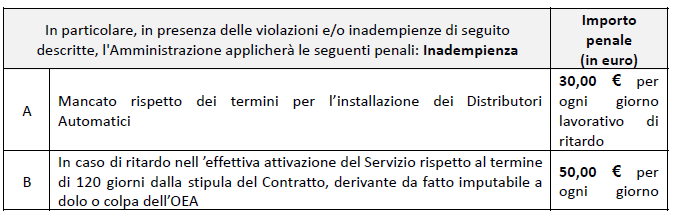 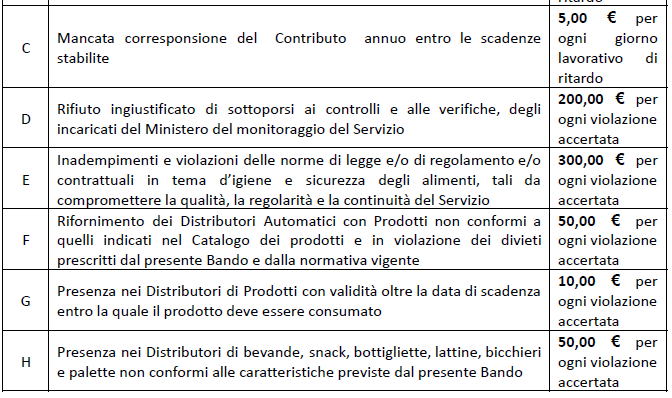 Art. 7 – Durata e validità del contrattoLa durata del contratto è stabilita in anni cinque fatti salvi casi eccezionali (soppressione dell’Istituto, accorpamento, ecc.) ed è ammessa una “Proroga Tecnica” esclusivamente per i contratti in corso di esecuzione e limitata al tempo necessario alla conclusione delle procedure per l’individuazione di un nuovo contraente, come stabilito nell’art. 106, comma 11, D. Lgs n. 50/2016. La decorrenza è stabilita dal 15.04.2022 al 14.04.2027.Non è previsto l’inoltro di alcuna disdetta da parte di questa Amministrazione, in quanto il contratto si intende automaticamente risolto alla scadenza del triennio. Per qualsiasi controversia o divergenze è competente il Foro di Ferrara.Per tutto quanto qui non espressamente previsto, si rimanda alle previsioni del Bando di gara, alle disposizioni normative in tema contratti pubblici, alle previsioni del codice civile ed alla normativa comunque applicabile in materia.Il Dirigente Scolasticodott. Nicola BianchinIl Legale Rappresentante della Ditta_______________________________